Given: EAD  EDA, ΔBEC is equilateral. 
ABE and DCE are right s.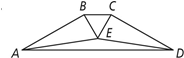 Prove: ΔABE  ΔDCE Statements					Reasons